ARRANCA TU NEGOCIOINICIA TU NEGOCIO GLOBAL: Entra a www.myacn.acninc.com y configura tu Back Office. Número de BL: 650000Nombre del WebShop: ¡FELICIDADES! YA TIENES TU NEGOCIO GLOBAL.MENTALIDAD.Tu porquéMeta a 3-5 años de ingreso residual:$_____________ mensual.1er. Libro a leer: Go Pro Eric WorreCOMPONENTES DEL NEGOCIO.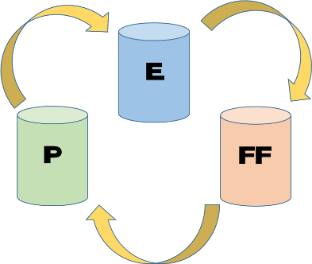 MANZANAS Y ESTADÍSTICA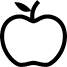 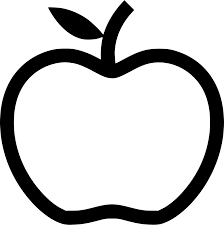 METAS: Incrementa drásticamente la velocidad de tu negocio al atender a la próxima cumbre de liderazgo. Fecha de PBR (Recepción Privada de Negocios): _________________ (hora/ fecha)Fecha de entrenamiento de adquisición de clientes: ______________(hora/ fecha)Fecha para llegar a QBL: _________________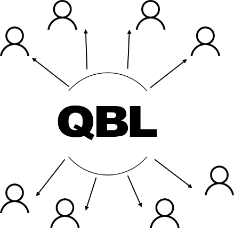 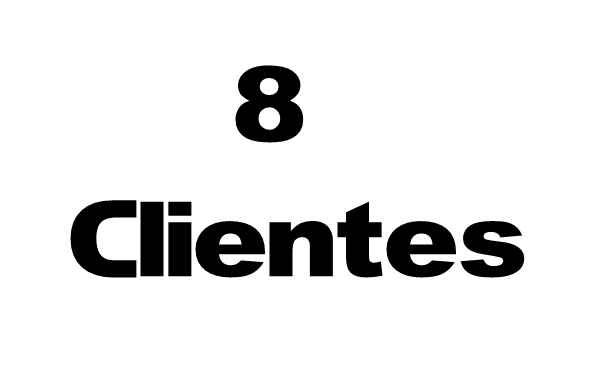 Fecha para llegar a ETT: _____________________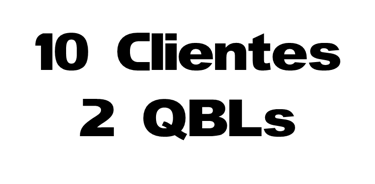 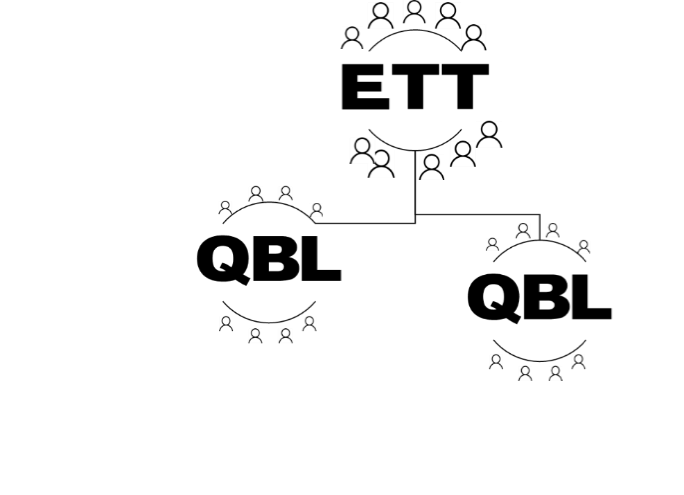 Fecha para llegar a ETL:______________________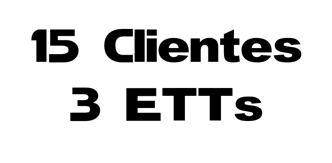 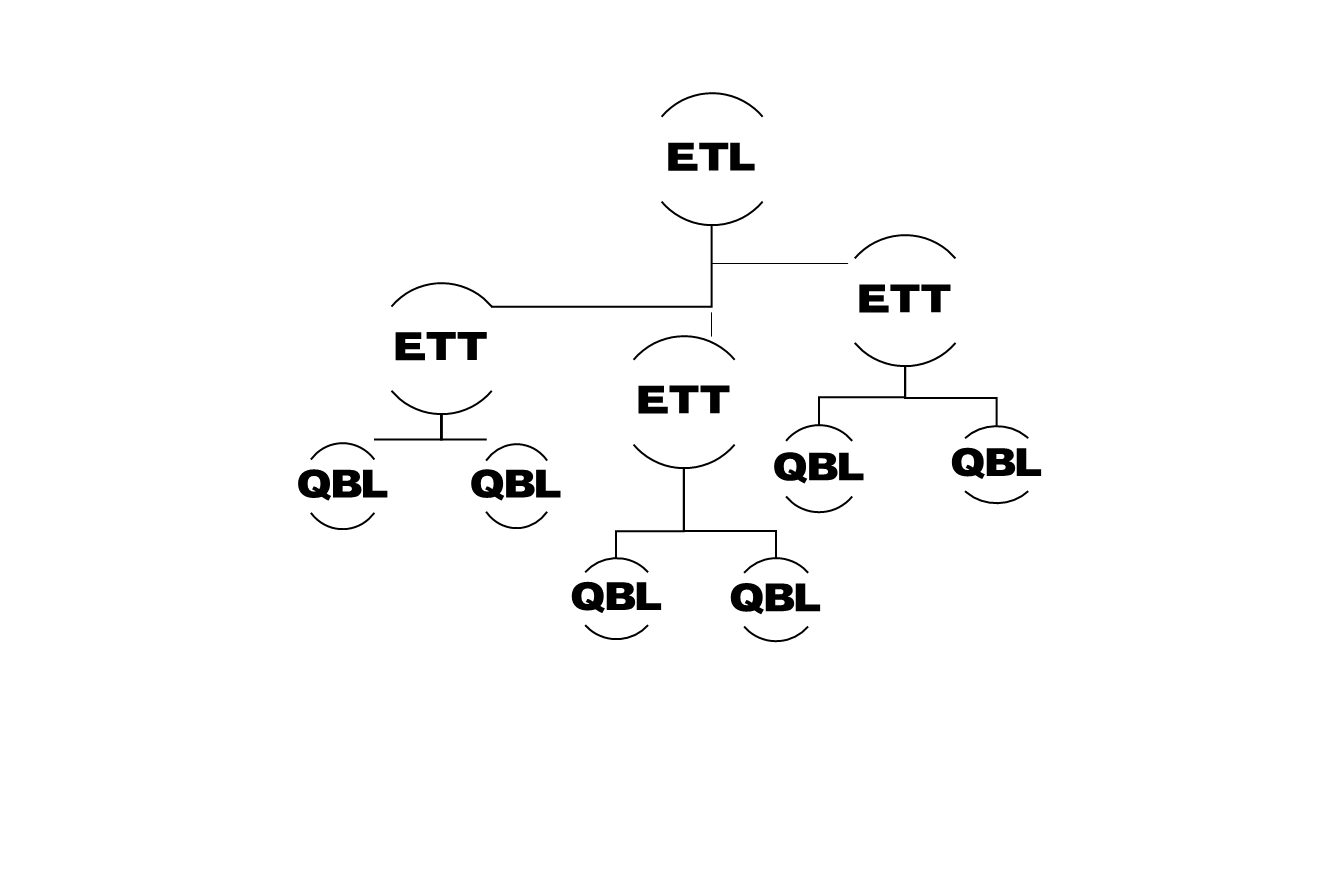 GUION DE INVITACIÓNSé naturalEscribe el guion MemorízaloPractica y actúa con tu uplineRealiza las llamadas de invitación Saludo: Hola _______, ¿cómo estás? (Espera respuesta)… Solo tengo un minuto. GENERA INTERÉS: ¿Usas celular?¿Crees que tu familia y amigos usen celular?¿Te gustaría ganar dinero cada vez que alguien paga su servicio celular, internet y otros servicios residenciales?(Espera respuesta y detecta el color de manzana)MANZANAS ROJAS: La persona que está al frente de la expansión  de la compañía mas grande del mundo de telecomunicaciones y servicios esenciales va a mostrar el negocio hoy a un grupo selecto de personas. A las 8 pm en línea, conéctate.Confía en mi y conéctateMANZANAS VERDES: Se está armando el equipo de expansión  para la compañía no. 1 del mundo en de telefonía celular y servicios básicos. Para algunas personas, hay oportunidad de generar ganancias importantes comenzando unas horas a la semana desde casa y en tiempo libre.Confía en mi y conéctateSi tu prospecto tiene preguntas: ¿De qué trata? De lo que te comenté, ganar dinero de servicios que todo el mundo utiliza y paga. Mañana nos vemosConfía en mí, conéctate. Si tu prospecto tiene más preguntas: No sé todos los detalles, pero la persona que está al frente de la expansión de la compañía responderá todas tus dudas. Confía en mí, conéctate.El día de tu presentación por mensaje de texto: Hola ______, te platico que le hable a la persona al frente de la expansión de la empresa de ti y se mostró súper interesado en conocerte. No vayas a fallar este ________ (fecha) porque me daría muchísima pena con él.  Te paso el link. Ya está tu lugar confirmado. Acá te veo. ______ Llamadas______ Confirmados______ Asistentes______ BLs NuevosCliente 1: Cliente 2: Cliente 3: Cliente 4: Cliente 5: Cliente 6: Cliente 7: Cliente 8: QBL 1: QBL 2:ETT 1:QBL 1 & 2:ETT 2:QBL 1 & 2:ETT 3:QBL 1 & 2: